Deletion of LeuRS influenced osmotic stress tolerance, nitrogen and carbon metabolism, and sexual development of Aspergillus montevidensis Xiaowei Ding, Wanting Liu, Kaihui Liu, Xiang Gao, Yue LiuSchool of Food and Biological Engineering, Shaanxi University of Science and Technology, Xi'an 710021, China.Fig. S1 Knock-out of the gene LeuRS in A. montevidensis (WT). (a) The gene replacement strategy for the construction of the ΔleuRS strain. (b) Sequencing verification of ΔleuRS mutant of A. montevidensis. 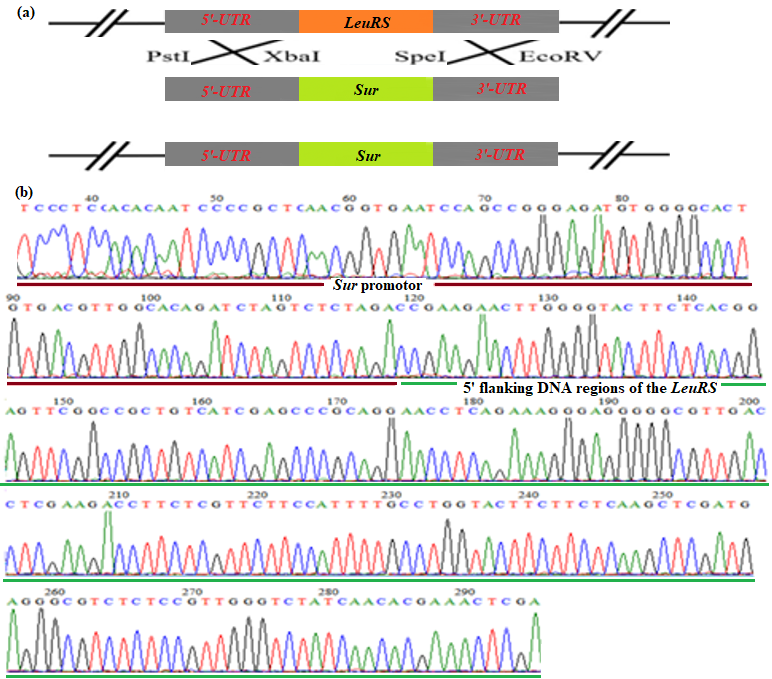 Fig. S2 Growth rates of mycelia of ΔleuRS mutants and WT strains.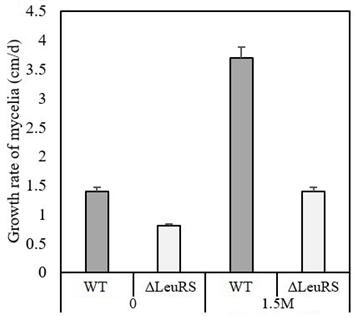 Fig. S3 Morphological characteristics of ΔleuRS mutants and WT strains grown on the YPD media without salt. Colonial traits of ΔleuRS mutants (a) and WT strains (b). Microscopic characters of ΔleuRS mutants (c) and WT strains (d).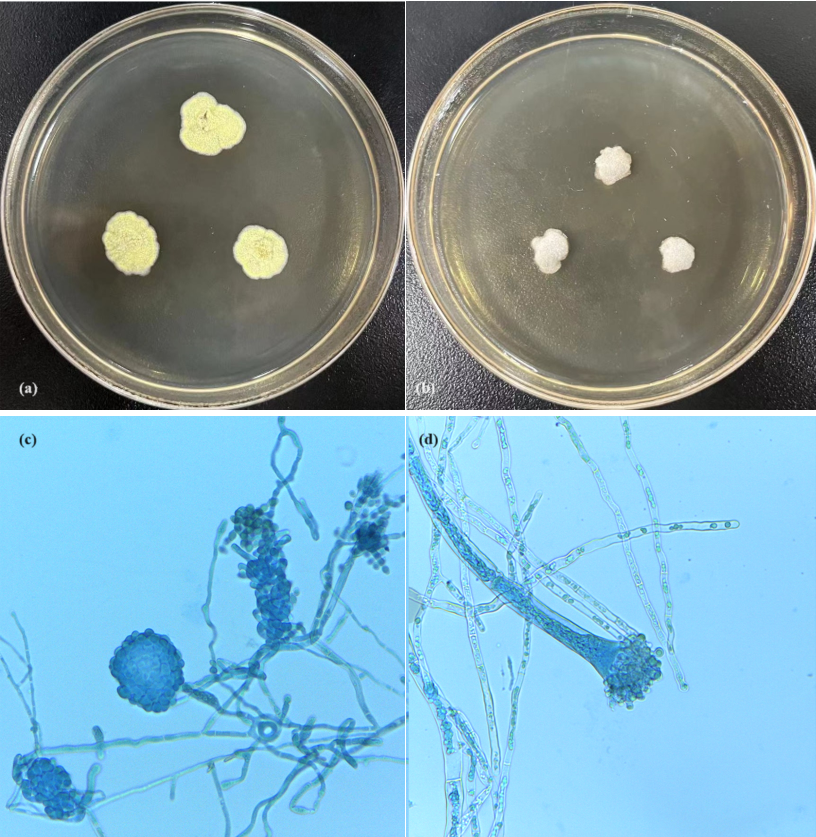 Fig. S4 Antioxidative enzymatic activities of ΔleuRS mutants and WT strains.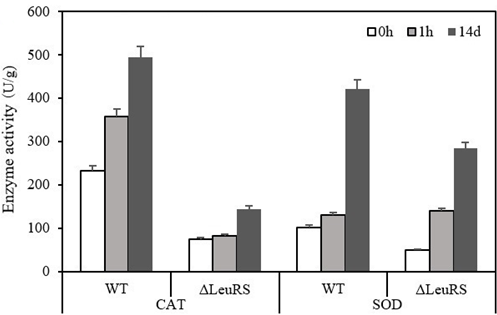 Fig. S5 GO terms of DEGs of ΔleuRS mutants and WT strains treated with 1.5 M NaCl for 0h, 1h, and 14 days, respectively.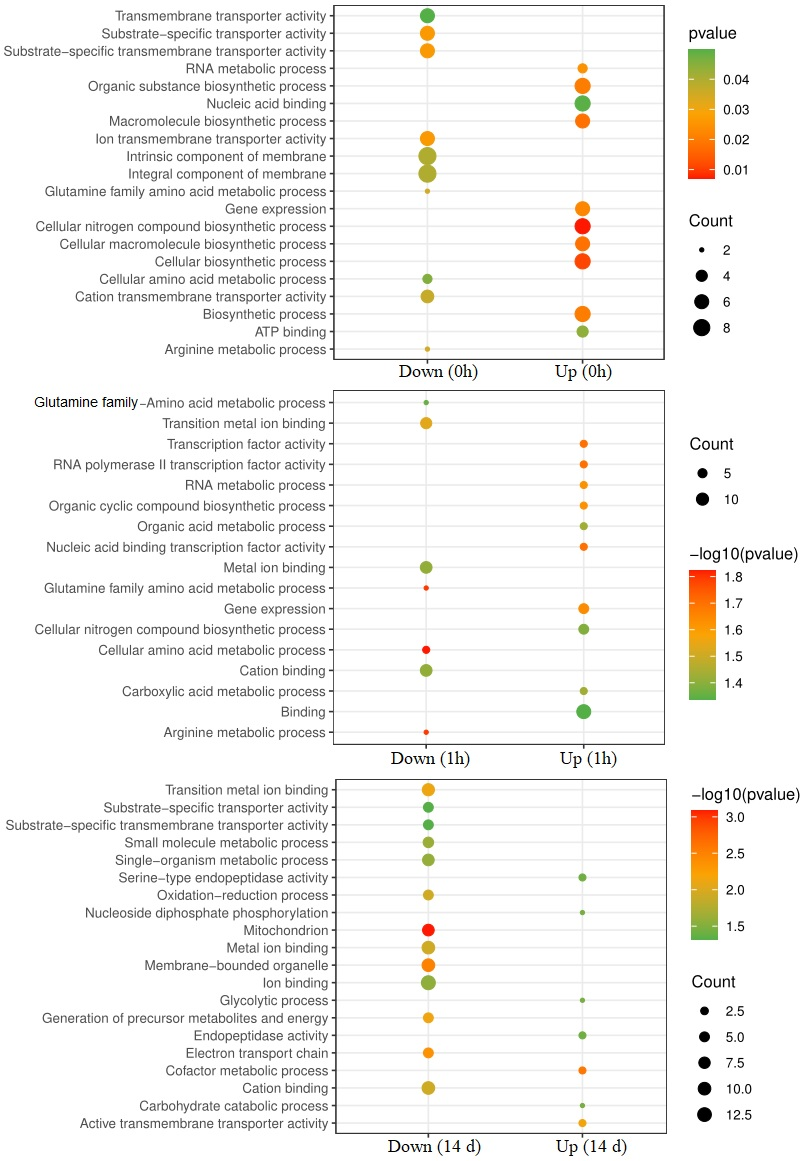 Fig. S6 PCA of differential metabolites between ΔleuRS mutants and WT strains treated with 1.5 M NaCl for 0h, 1h, and 14 days, respectively.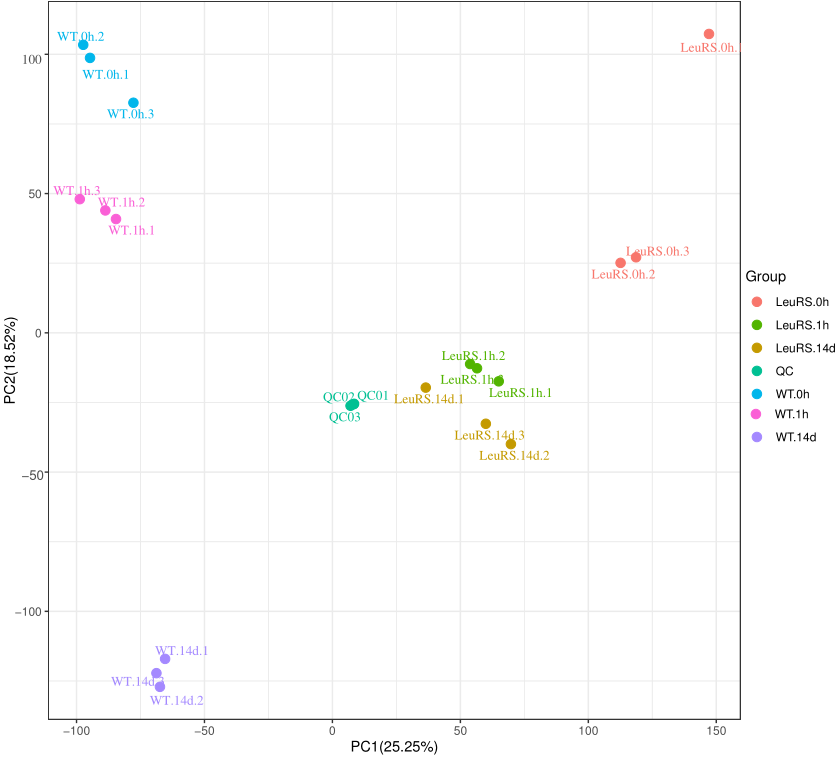 Fig. S7 KEGG enrichment analysis of differential metabolites between ΔleuRS mutants and WT strains treated with 1.5 M NaCl for 0h, 1h, and 14 days, respectively.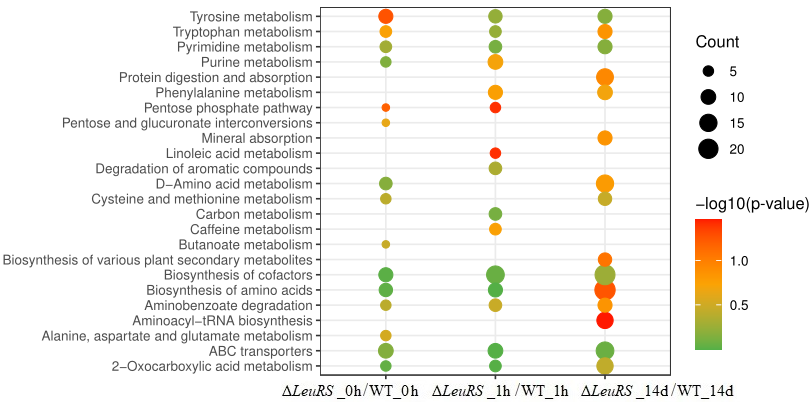 Table S1 Differentially expressed genes of in compared groups of ΔleuRS mutants and WT strains treated with 1.5 M NaCl for 0h, 1h, and 14 days, respectively.Table S2 Differentially metabolites of in compared groups of ΔleuRS mutants and WT strains treated with 1.5 M NaCl for 0h, 1h, and 14 days, respectively.KEGG pathwaysGene IDPutative functions Log2 fold changeTransporterABC transporter (ΔLeuRS.0h-VS-WT.0h)Unigene0005868Brefeldin A efflux transporter Bfr19.2TransporterABC transporter (ΔLeuRS.0h-VS-WT.0h)Unigene0001685ABC transporter G family member 215.2TransporterABC transporter (ΔLeuRS.0h-VS-WT.0h)Unigene0004891ABC a-pheromone efflux pump AtrD-1.9TransporterABC transporter (ΔLeuRS.0h-VS-WT.0h)Unigene0002816ABC transporter subfamily D-3.6TransporterABC transporter (ΔLeuRS.0h-VS-WT.0h)Unigene0001016ABC transporter, subfamily G-4.7TransporterABC transporter (ΔLeuRS.0h-VS-WT.0h)Unigene0001056ABC transporter, subfamily G-5.5TransporterABC transporter (ΔLeuRS.0h-VS-WT.0h)Unigene0001160ABC transporter, subfamily G-6TransporterABC transporter (ΔLeuRS.0h-VS-WT.0h)Unigene0004149Polysaccharide transport protein (ABC-2 type transporter) -8.1TransporterABC transporter (ΔLeuRS.0h-VS-WT.0h)Unigene0003060ABC transporter, subfamily B-9.6Nitrogen metabolismNitrogen metabolism (ΔLeuRS.1h-VS-WT.1h)Unigene0003950Carbonic anhydrase4.1Nitrogen metabolismNitrogen metabolism (ΔLeuRS.1h-VS-WT.1h)Unigene0000422Nitronate monooxygenase-1.8Nitrogen metabolismNitrogen metabolism (ΔLeuRS.1h-VS-WT.1h)Unigene0001007Nitrate reductase-1.4Nitrogen metabolismNitrogen metabolism (ΔLeuRS.1h-VS-WT.1h)Unigene0003764Nitrate reductase-3.7Nitrogen metabolismNitrogen metabolism (ΔLeuRS.1h-VS-WT.1h)Unigene0002426Nitrite reductase-4.4Nitrogen metabolismAlanine, aspartate and glutamate metabolism (ΔLeuRS.1h-VS-WT.1h)Unigene0006877Aspartate carbamoyl transferase2.2Nitrogen metabolismAlanine, aspartate and glutamate metabolism (ΔLeuRS.1h-VS-WT.1h)Unigene0005890Glutamine synthetase7.3Nitrogen metabolismAlanine, aspartate and glutamate metabolism (ΔLeuRS.1h-VS-WT.1h)Unigene0001465Aspartate aminotransferase-2.5Nitrogen metabolismAlanine, aspartate and glutamate metabolism (ΔLeuRS.1h-VS-WT.1h)Unigene0004583Glutamate dehydrogenase-1Nitrogen metabolismAlanine, aspartate and glutamate metabolism (ΔLeuRS.1h-VS-WT.1h)Unigene0003221Glutamine synthetase1.4Nitrogen metabolismAlanine, aspartate and glutamate metabolism (ΔLeuRS.1h-VS-WT.1h)Unigene00007611-Pyrroline-5-carboxylate dehydrogenase-1.7Nitrogen metabolismAlanine, aspartate and glutamate metabolism (ΔLeuRS.1h-VS-WT.1h)Unigene00013201-Pyrroline-5-carboxylate dehydrogenase-4.8Nitrogen metabolismAlanine, aspartate and glutamate metabolism (ΔLeuRS.1h-VS-WT.1h)Unigene0001538Succinate-semialdehyde dehydrogenase-1.9Nitrogen metabolismAlanine, aspartate and glutamate metabolism (ΔLeuRS.1h-VS-WT.1h)Unigene0001335Succinate semialdehyde dehydrogenase-3.1Nitrogen metabolismAlanine, aspartate and glutamate metabolism (ΔLeuRS.1h-VS-WT.1h)Unigene0003008Adenylosuccinate synthase-2.1Nitrogen metabolismAlanine, aspartate and glutamate metabolism (ΔLeuRS.1h-VS-WT.1h)Unigene0001305Adenylosuccinate synthase-2.4Nitrogen metabolismAlanine, aspartate and glutamate metabolism (ΔLeuRS.1h-VS-WT.1h)Unigene0001073Argininosuccinate synthase-3Nitrogen metabolismAlanine, aspartate and glutamate metabolism (ΔLeuRS.1h-VS-WT.1h)Unigene0005058Argininosuccinate synthase-12.6Nitrogen metabolismAlanine, aspartate and glutamate metabolism (ΔLeuRS.1h-VS-WT.1h)Unigene0002828Argininosuccinate synthase-13.2Nitrogen metabolismAlanine, aspartate and glutamate metabolism (ΔLeuRS.1h-VS-WT.1h)Unigene0000069Carbamoyl-phosphate synthase-2.3Nitrogen metabolismArginine and proline metabolism (ΔLeuRS.14d-VS-WT.14d)Unigene0000832Agmatinase3.1Nitrogen metabolismArginine and proline metabolism (ΔLeuRS.14d-VS-WT.14d)Unigene0005572D-Amino-acid oxidase3.1Nitrogen metabolismArginine and proline metabolism (ΔLeuRS.14d-VS-WT.14d)Unigene0001647Agmatine deiminase2.9Nitrogen metabolismArginine and proline metabolism (ΔLeuRS.14d-VS-WT.14d)Unigene0007057Ornithine decarboxylase1.6Nitrogen metabolismArginine and proline metabolism (ΔLeuRS.14d-VS-WT.14d)Unigene0000297Amidase-1.8Arginine and proline metabolism (ΔLeuRS.14d-VS-WT.14d)Unigene0003641Agmatine deiminase-1.9Arginine and proline metabolism (ΔLeuRS.14d-VS-WT.14d)Unigene0002559S-Adenosylmethionine decarboxylase proenzyme-2.9Arginine and proline metabolism (ΔLeuRS.14d-VS-WT.14d)Unigene0004935Arginase-14.5Arginine and proline metabolism (ΔLeuRS.14d-VS-WT.14d)Unigene0006346Arginase-15.5Arginine biosynthesis (ΔLeuRS.14d-VS-WT.14d)Unigene0000121Ornithine carbamoyl transferase-3Arginine biosynthesis (ΔLeuRS.14d-VS-WT.14d)Unigene0000425Argininosuccinate lyase-3.1Tryptophan metabolism (ΔLeuRS.14d-VS-WT.14d)Unigene0002356Kynurenine aminotransferase-1.6Tryptophan metabolism (ΔLeuRS.14d-VS-WT.14d)Unigene0000297Amidase-1.8Tryptophan metabolism (ΔLeuRS.14d-VS-WT.14d)Unigene0000864Kynureninase-1.9Tryptophan metabolism (ΔLeuRS.14d-VS-WT.14d)Unigene0003544Amidase-2Tryptophan metabolism (ΔLeuRS.14d-VS-WT.14d)Unigene0003677NADPH-cytochrome P450 reductase-2.5Tryptophan metabolism (ΔLeuRS.14d-VS-WT.14d)Unigene0005590Aminocarboxymuconate-semialdehyde decarboxylase-10.6Tryptophan metabolism (ΔLeuRS.14d-VS-WT.14d)Unigene0006491L-Amino-acid oxidase-3Tryptophan metabolism (ΔLeuRS.14d-VS-WT.14d)Unigene00001173-(3-Hydroxy-phenyl) propionate hydroxylase -1.3Cysteine and methionine metabolism (ΔLeuRS.14d-VS-WT.14d)Unigene0000789Cysteine synthase1.6Cysteine and methionine metabolism (ΔLeuRS.14d-VS-WT.14d)Unigene0002764Phosphoserine aminotransferase-2.1Cysteine and methionine metabolism (ΔLeuRS.14d-VS-WT.14d)Unigene00021603-Phosphoglycerate dehydrogenase-2.3Cysteine and methionine metabolism (ΔLeuRS.14d-VS-WT.14d)Unigene0002871Threonine dehydratase-4Valine, leucine and isoleucine (ΔLeuRS.14d-VS-WT.14d)Unigene0001706Methylmalonate-semialdehyde dehydrogenase 2.1Glycine, serine and threonine metabolism (ΔLeuRS.14d-VS-WT.14d)Unigene0001414Dimethylglycine oxidase1.3Carbon metabolism Glyoxylate and dicarboxylate metabolism (ΔLeuRS.1h-VS-WT.1h)  Unigene0005896Oxalate decarboxylase7.8Carbon metabolism Glyoxylate and dicarboxylate metabolism (ΔLeuRS.1h-VS-WT.1h)  Unigene0000101Catalase 1.3Carbon metabolism Glyoxylate and dicarboxylate metabolism (ΔLeuRS.1h-VS-WT.1h)  Unigene0003313Catalase-2.5Carbon metabolism Glyoxylate and dicarboxylate metabolism (ΔLeuRS.1h-VS-WT.1h)  Unigene0000920Catalase-3.5Carbon metabolism Glyoxylate and dicarboxylate metabolism (ΔLeuRS.1h-VS-WT.1h)  Unigene0001315Catalase-4Carbon metabolism Glyoxylate and dicarboxylate metabolism (ΔLeuRS.1h-VS-WT.1h)  Unigene0002534Glycine hydroxymethyltransferase4.4Carbon metabolism Glyoxylate and dicarboxylate metabolism (ΔLeuRS.1h-VS-WT.1h)  Unigene0001732Malate synthase-2.2Carbon metabolism Glyoxylate and dicarboxylate metabolism (ΔLeuRS.1h-VS-WT.1h)  Unigene0006438Aminomethyltransferase-2.5Carbon metabolism Glyoxylate and dicarboxylate metabolism (ΔLeuRS.1h-VS-WT.1h)  Unigene0001841Aconitate hydratase-4.2Carbon metabolism Glyoxylate and dicarboxylate metabolism (ΔLeuRS.1h-VS-WT.1h)  Unigene0003026 (S)-2-Hydroxy-acid oxidase-10.6Degradation of aromatic compounds (ΔLeuRS.1h-VS-WT.1h)Unigene00068052,4-Dichlorophenol 6-monooxygenase2.7Degradation of aromatic compounds (ΔLeuRS.1h-VS-WT.1h)Unigene00051872,4-Dichlorophenol 6-monooxygenase2Degradation of aromatic compounds (ΔLeuRS.1h-VS-WT.1h)Unigene0007002Benzaldehyde dehydrogenase-1.7Degradation of aromatic compounds (ΔLeuRS.1h-VS-WT.1h)Unigene0007085Catechol 1,2-dioxygenase2.5Degradation of aromatic compounds (ΔLeuRS.1h-VS-WT.1h)Unigene0001567Cyclohexanone monooxygenase-2.8Degradation of aromatic compounds (ΔLeuRS.1h-VS-WT.1h)Unigene0003057Cyclohexanone monooxygenase-2.8Degradation of aromatic compounds (ΔLeuRS.1h-VS-WT.1h)Unigene0000541Salicylate hydroxylase2.2Degradation of aromatic compounds (ΔLeuRS.1h-VS-WT.1h)Unigene0002548Salicylate hydroxylase-1.2Degradation of aromatic compounds (ΔLeuRS.1h-VS-WT.1h)Unigene0001505Salicylate hydroxylase-1.3Degradation of aromatic compounds (ΔLeuRS.1h-VS-WT.1h)Unigene0000894Salicylate hydroxylase-1.3Degradation of aromatic compounds (ΔLeuRS.1h-VS-WT.1h)Unigene0000935Salicylate hydroxylase-3.5Degradation of aromatic compounds (ΔLeuRS.1h-VS-WT.1h)Unigene0004389Cytochrome P450 monooxygenase-1.1Degradation of aromatic compounds (ΔLeuRS.1h-VS-WT.1h)Unigene0002791Benzoate 4-monooxygenase1.7Degradation of aromatic compounds (ΔLeuRS.1h-VS-WT.1h)Unigene0002732Benzoate 4-monooxygenase-4.1Degradation of aromatic compounds (ΔLeuRS.1h-VS-WT.1h)Unigene0002878Benzoate 4-monooxygenase-9.5Degradation of aromatic compounds (ΔLeuRS.1h-VS-WT.1h)Unigene0001254Benzoate 4-monooxygenase-2.2Butanoate metabolism (ΔLeuRS.1h-VS-WT.1h)Unigene0002461Acetolactate synthase2.5Linoleic acid metabolism (ΔLeuRS.1h-VS-WT.1h)Unigene0000345Tartrate dehydrogenase2.1Linoleic acid metabolism (ΔLeuRS.1h-VS-WT.1h)Unigene0002091Aldo-keto reductase (YakC)-2.7Linoleic acid metabolism (ΔLeuRS.1h-VS-WT.1h)Unigene0001954Acetoacetyl-CoA synthetase-3.8Linoleic acid metabolism (ΔLeuRS.1h-VS-WT.1h)Unigene0001220Cytosolic phospholipase2Linoleic acid metabolism (ΔLeuRS.1h-VS-WT.1h)Unigene0001243Linoleate 10R-lipoxygenase-1.8Linoleic acid metabolism (ΔLeuRS.1h-VS-WT.1h)Unigene0002291Short-chain dehydrogenase-4Linoleic acid metabolism (ΔLeuRS.1h-VS-WT.1h)Unigene0003617Short chain dehydrogenase-2.1Linoleic acid metabolism (ΔLeuRS.1h-VS-WT.1h)Unigene0005446Short-chain dehydrogenase2.2Linoleic acid metabolism (ΔLeuRS.1h-VS-WT.1h)Unigene0006189Short chain dehydrogenase-1.6Sugar metabolism (ΔLeuRS.14d-VS-WT.14d)Unigene0001181MFS monosaccharide transporter2Sugar metabolism (ΔLeuRS.14d-VS-WT.14d)Unigene0002542MFS monosaccharide transporter-6.7Sugar metabolism (ΔLeuRS.14d-VS-WT.14d)Unigene0005333Pyruvate decarboxylase4.4Sugar metabolism (ΔLeuRS.14d-VS-WT.14d)Unigene0003461Pyruvate decarboxylase 1.6Sugar metabolism (ΔLeuRS.14d-VS-WT.14d)Unigene0005671Enolase2Sugar metabolism (ΔLeuRS.14d-VS-WT.14d)Unigene0003085Hexokinase9.8Sugar metabolism (ΔLeuRS.14d-VS-WT.14d)Unigene0007022Phosphoenolpyruvate carboxykinase2Sugar metabolism (ΔLeuRS.14d-VS-WT.14d)Unigene0000622Phosphoenolpyruvate carboxykinase-1.8Sugar metabolism (ΔLeuRS.14d-VS-WT.14d)Unigene0004585Glyceraldehyde 3-phosphate dehydrogenase1.8Sugar metabolism (ΔLeuRS.14d-VS-WT.14d)Unigene0003587Glyceraldehyde 3-phosphate dehydrogenase-9.6Sugar metabolism (ΔLeuRS.14d-VS-WT.14d)Unigene0001574Formaldehyde dehydrogenase-1.8Sugar metabolism (ΔLeuRS.14d-VS-WT.14d)Unigene0001853Alcohol dehydrogenase-1.8Sugar metabolism (ΔLeuRS.14d-VS-WT.14d)Unigene0002392Alcohol dehydrogenase1.9Sugar metabolism (ΔLeuRS.14d-VS-WT.14d)Unigene0004713Alcohol dehydrogenase2.8Sugar metabolism (ΔLeuRS.14d-VS-WT.14d)Unigene0000517Alcohol dehydrogenase2.9Sugar metabolism (ΔLeuRS.14d-VS-WT.14d)Unigene0001392Citrate synthase8.5Sugar metabolism (ΔLeuRS.14d-VS-WT.14d)Unigene0006966Citrate synthase-2.6Sugar metabolism (ΔLeuRS.14d-VS-WT.14d)Unigene0000380Succinyl-CoA synthetase1.7Sugar metabolism (ΔLeuRS.14d-VS-WT.14d)Unigene0003564Malate dehydrogenase1.6Sugar metabolism (ΔLeuRS.14d-VS-WT.14d)Unigene0000160Malate dehydrogenase2.4Sugar metabolism (ΔLeuRS.14d-VS-WT.14d)Unigene0003272Ribulose-phosphate 3-epimerase/2.1Sugar metabolism (ΔLeuRS.14d-VS-WT.14d)Unigene00011076-Phosphogluconate dehydrogenase1.5Propanoate metabolism (ΔLeuRS.14d-VS-WT.14d)Unigene00056402-Methylcitrate dehydratase-3Propanoate metabolism (ΔLeuRS.14d-VS-WT.14d)Unigene0003886Methylisocitrate lyase-8.4Propanoate metabolism (ΔLeuRS.14d-VS-WT.14d)Unigene0001311Methyl acetate hydrolase/ Butanoate metabolism-8.6Biosynthesis of unsaturated fatty acids (ΔLeuRS.14d-VS-WT.14d)Unigene00029291,3,6,8-Tetrahydroxynaphthalene reductase5.8Biosynthesis of unsaturated fatty acids (ΔLeuRS.14d-VS-WT.14d)Unigene0000258Acyl-CoA oxidase2Biosynthesis of unsaturated fatty acids (ΔLeuRS.14d-VS-WT.14d)Unigene00011473-Oxoacyl-[acyl-carrier protein] reductase1.5Biosynthesis of unsaturated fatty acids (ΔLeuRS.14d-VS-WT.14d)Unigene00014563-Ketoacyl-ACP reductase1.5Biosynthesis of unsaturated fatty acids (ΔLeuRS.14d-VS-WT.14d)Unigene0001668Stearic acid desaturase-1.9Reproduction-related genesSexual/asexual genes (ΔLeuRS.14d-VS-WT.14d)Unigene0001820Sexual development activator VeA-1.2Reproduction-related genesSexual/asexual genes (ΔLeuRS.14d-VS-WT.14d)Unigene0001807Sexual development activator VeA-2.7Reproduction-related genesSexual/asexual genes (ΔLeuRS.14d-VS-WT.14d)Unigene0006340VelB-1.5Reproduction-related genesSexual/asexual genes (ΔLeuRS.14d-VS-WT.14d)Unigene0006340wetA-1.5Reproduction-related genesSexual/asexual genes (ΔLeuRS.14d-VS-WT.14d)Unigene0001761sidC-1.8Reproduction-related genesSexual/asexual genes (ΔLeuRS.14d-VS-WT.14d)Unigene0000774sakA-1.2Reproduction-related genesSexual/asexual genes (ΔLeuRS.14d-VS-WT.14d)Unigene0007108BrlA2.1Reproduction-related genesSexual/asexual genes (ΔLeuRS.14d-VS-WT.14d)Unigene0003472Arp1/25.4Reproduction-related genesSexual/asexual genes (ΔLeuRS.14d-VS-WT.14d)Unigene0002929Arp1/25.8Reproduction-related genesSexual/asexual genes (ΔLeuRS.14d-VS-WT.14d)Unigene0003245Arp1/27.8ΔLeuRS_0h/WT_0h                                Log2 fold changeP-valueAmino acid and derivativesD-Alanyl-D-alanine14.20.001Amino acid and derivativesH-Thr-Phe-OH5.70.031Amino acid and derivativesAlanylglycine4.20.018Amino acid and derivativesγ-Glutamylleucine3.60.013Amino acid and derivativesε-(γ-Glutamyl)-lysine3.50.005Amino acid and derivativesGlycyl-glycine2.10.000Amino acid and derivativesGlycylproline1.70.003Amino acid and derivativesNorvaline-4.20.001Amino acid and derivativesN-(2-Furoyl)glycine-11.40.011Amino acid and derivativesH-Leu-Val-OH7.30.035Carbohydrates and derivativesD-Mannose4.90.026Carbohydrates and derivatives4-O-α-D-Galactopyranuronosyl-D-galacturonic acid3.20.013Carbohydrates and derivativesDeoxyribose 5-phosphate2.90.027Carbohydrates and derivativesSweroside2.30.045Carbohydrates and derivativesGluconolactone1.40.044Carbohydrates and derivativesUridine diphosphate-N-acetylglucosamine1.30.008Carbohydrates and derivatives1-Deoxy-D-xylulose 5-phosphate1.30.003Carbohydrates and derivativesRibitol1.10.007Organic acids4-Hydroxy-3-methoxymandelic acid5.90.015Organic acidsDiaminopimelic acid4.90.048Organic acidsα-Ketoisovaleric acid4.20.017Organic acidsPyruvic acid3.90.014Organic acidsSuccinic acid2.40.034Organic acidsQuinic acid1.90.042Organic acids3,7-Dimethyluric acid1.90.014Organic acids7-Ketodeoxycholic acid1.60.013Organic acidsIndole-3-carboxylic acid1.50.003Organic acidsL-2-Hydroxyglutaric acid1.30.011Organic acids2-(Methylamino) benzoic acid1.20.008Organic acidsCaffeic acid1.20.042Organic acids4-Acetamidobutanoic acid-1.20.036Organic acids4-Methoxyphenylacetic acid-2.20.033Organic acidsGentisic acid-2.40.001Organic acidsPyrrole-2-carboxylic acid-2.50.012Organic acidsIndoleacetic acid-2.90.000Organic acidsCarnosic acid-3.20.003Organic acidsQuinolinic acid-3.80.005Organic acidsAllantoic acid-5.10.013Organic acids2,3-Dihydroxybenzoic acid-6.80.007Organic acidsItaconic acid2.50.041Fatty acids2-Hydroxystearic acid3.30.000Fatty acids16-Hydroxy hexadecanoic acid2.60.000Fatty acidsγ-Linolenic acid2.20.004Fatty acidsLinoleic acid1.20.047Fatty acidsAzelaic acid-1.80.002Nucleotides and derivativesRibothymidine4.00.000Nucleotides and derivativesThymidine4.00.017Nucleotides and derivativesUridine3.30.029Nucleotides and derivativesCytidine monophosphate3.10.044Nucleotides and derivatives6-Methyladenine1.90.001Nucleotides and derivativesPseudouridine1.90.002Nucleotides and derivatives5'-Methylthioadenosine1.50.039Nucleotides and derivativesNAD-3.40.003Nucleotides and derivatives7-Methylguanine-10.30.002Nucleotides and derivativesAdenine-11.30.009ΔLeuRS_1h/WT_1h  Log2 fold changep-valueAmino acid and derivativesD-Alanyl-D-alanine13.80.001Amino acid and derivativesN-Acetylglutamine5.40.013Amino acid and derivativesH-Leu-Val-OH4.70.002Amino acid and derivativesAlanylglycine4.60.002Amino acid and derivativesEpsilon-(γ-Glutamyl)-lysine3.90.003Amino acid and derivativesγ-Glutamylalanine3.70.013Amino acid and derivativesL-Phenylalanine3.40.009Amino acid and derivativesL-Methionine3.30.009Amino acid and derivativesL-Threonine3.30.018Amino acid and derivativesD-Alanine3.30.010Amino acid and derivativesL-Tyrosine3.10.017Amino acid and derivativesN-Acetyl-L-methionine3.00.004Amino acid and derivativesγ-Glutamylleucine3.00.037Amino acid and derivativesL-Lysine2.70.021Amino acid and derivativesL-Histidine2.50.006Amino acid and derivativesGlycyl-glycine2.50.032Amino acid and derivativesL-Serine2.30.001Amino acid and derivativesL-Glutamine2.30.017Amino acid and derivativesGlycine1.80.026Amino acid and derivativesL-Asparagine1.80.002Amino acid and derivativescis-4-Hydroxy-D-proline1.70.031Amino acid and derivativesN-Formyl-L-methionine1.60.006Amino acid and derivativesO-Acetyl-L-serine1.60.010Amino acid and derivativesGlutamyl glutamic acid1.10.003Amino acid and derivativesL-Glutamic acid1.10.014Amino acid and derivativesPhenylalanyl phenylalanine-1.30.038Amino acid and derivativesN-(2-Furoyl) glycine-5.20.007Amino acid and derivativesNorvaline-10.60.035Amino acid and derivativesH-Thr-Phe-OH3.30.006Amino acid and derivativesThreonic acid1.30.023Amino acid and derivativesL-Isoleucine-1.10.040Carbohydrates and derivativesD-Mannose4.20.017Carbohydrates and derivativesD-Galactose3.30.032Carbohydrates and derivativesN-Acetyl-glucosamine 1-phosphate3.10.018Carbohydrates and derivativesD-Arabinose2.40.003Carbohydrates and derivativesD-Ribose1.40.013Carbohydrates and derivativesL-Ribulose1.30.033Carbohydrates and derivativesN-Acetylmannosamine-1.00.001Carbohydrates and derivativesD-Gluconic acid-1.30.005Carbohydrates and derivativesp-Cresol glucuronide-1.40.012Carbohydrates and derivativesSucrose-1.40.004Carbohydrates and derivativesN,N'-Diacetylchitobiose-1.40.022Carbohydrates and derivativesForsythiaside-1.50.010Carbohydrates and derivativesN-Acetyl-D-glucosamine-1.70.000Carbohydrates and derivativesTrehalose 6-phosphate-1.90.001Carbohydrates and derivativesRibitol1.50.014Organic acids4-Hydroxyphenylpyruvate16.50.005Organic acidsPyruvic acid4.90.005Organic acidsTaurine4.10.008Organic acidsDehydroascorbic acid2.20.034Organic acidsPhenyllactic acid2.10.005Organic acidsMethylmalonic acid1.90.018Organic acidsStearic acid1.80.007Organic acids2-Hydroxy-3-(4-hydroxyphenyl) propanoic acid1.80.014Organic acidsL-Lactic acid1.60.007Organic acidsUric acid1.40.018Organic acidsQuinic acid1.40.001Organic acidsCholic acid1.30.036Organic acidsCryptochlorogenic acid1.10.002Organic acidsIndolelactic acid-1.20.007Organic acidsOrotic acid-1.20.007Organic acidsPyridoxal-1.30.000Organic acidsm-Coumaric acid-1.40.001Organic acidsMandelic acid-1.40.014Organic acidsGallic acid-1.70.003Organic acids3-(2-Hydroxyphenyl) propanoic acid-1.70.006Organic acids6-Hydroxynicotinic acid-1.70.006Organic acids3-Hydroxyphenylacetic acid-1.80.002Organic acidsCarnosic acid-2.50.005Organic acidsIndoleacetic acid-3.10.005Organic acidsArgininosuccinic acid-3.30.003Organic acidsIsonicotinic acid-3.90.002Organic acids4-Hydroxycinnamic acid-4.10.012Organic acids4-Methoxyphenylacetic acid-4.30.023Organic acidsPyrrole-2-carboxylic acid-4.30.014Organic acidsQuinolinic acid-5.30.004Organic acidsGentisic acid-6.20.037Organic acids2,3-Dihydroxybenzoic acid-7.40.000Organic acidsTropic acid-9.80.022Organic acidsAllantoic acid-10.10.001Organic acidsItaconic acid-11.90.004Fatty acids4-Acetamidobutanoic acid-2.20.000Fatty acidsGlutaric acid1.70.005Fatty acidsL-2-Hydroxyglutaric acid1.20.010Fatty acidsBovinic acid1.10.009Fatty acids4-Acetylbutyrate3.40.003Fatty acids10E,12Z-Octadecadienoic acid2.90.006Fatty acidsKetoleucine2.80.000Fatty acidsα-Ketocaproic acid2.30.002Fatty acids2-Hydroxycinnamic acid2.30.010Fatty acidsAminoadipic acid2.20.009Fatty acids3-Methylxanthine5.90.004Fatty acidsα-Ketoisovaleric acid4.80.002Fatty acidsDiaminopimelic acid4.70.000Fatty acidsPelargonic acid-1.40.003Fatty acids16-Hydroxy hexadecanoic acid4.20.012Fatty acidsγ-Linolenic acid3.60.002Fatty acids13S-Hydroxyoctadecadienoic acid3.50.021Nucleotides and derivatives3'-AMP6.30.001Nucleotides and derivativesRibothymidine6.30.008Nucleotides and derivativesUridine4.40.003Nucleotides and derivativesDeoxyuridine4.10.017Nucleotides and derivativesCytidine monophosphate4.10.018Nucleotides and derivativesN2,N2-Dimethylguanosine3.90.018Nucleotides and derivatives8-Hydroxy-2'-deoxyguanosine3.10.030Nucleotides and derivativesPseudouridine2.80.008Nucleotides and derivatives6-Methyladenine2.20.018Nucleotides and derivativesThymidine2.10.013Nucleotides and derivativesCytarabine2.00.010Nucleotides and derivativesHypoxanthine1.90.016Nucleotides and derivatives6-Dimethylaminopurine-1.50.003Nucleotides and derivativesBilobalide A-1.50.017Nucleotides and derivatives5-Hydroxymethyluracil-3.10.001Nucleotides and derivatives3-Methyluridine-4.80.001Nucleotides and derivatives7-Methylguanine-11.00.007ΔLeuRS_14d/WT_14d  Log2 fold changep-valueAmino acid and derivativesNorvaline5.90.042Amino acid and derivativesAlanylglycine4.70.017Amino acid and derivativesDL-Phenylalanine4.30.032Amino acid and derivativesAnserine3.50.013Amino acid and derivativesN-(2-Furoyl) glycine1.80.044Amino acid and derivativesO-Acetyl-L-serine1.70.000Amino acid and derivativesH-Thr-Phe-OH-1.00.005Amino acid and derivativesGlycyl-glycine-1.10.004Amino acid and derivativescis-4-Hydroxy-D-proline-1.70.000Amino acid and derivativesN-Acetylhistidine-2.40.002Amino acid and derivativesε-(γ-Glutamyl)-lysine-2.90.004Amino acid and derivativesH-Leu-Val-OH-3.00.000Amino acid and derivatives4-Hydroxyproline-3.60.001Carbohydrates and derivativesGluconic acid13.50.042Carbohydrates and derivativesN-Acetyl-D-glucosamine4.60.045Carbohydrates and derivativesL-Fucose4.40.012Carbohydrates and derivativesUDP-D-galactose3.90.000Carbohydrates and derivativesD-Mannose3.90.033Carbohydrates and derivativesUDP-N-Acetyl-α-D-galactosamine3.30.009Carbohydrates and derivativesL-Iditol2.80.007Carbohydrates and derivativesTrehalose 6-phosphate2.50.009Carbohydrates and derivativesD-Arabinose2.00.003Carbohydrates and derivatives1-Kestose1.50.018Carbohydrates and derivativesN-Acetylmannosamine-1.20.004Carbohydrates and derivativesNaringenin 4'-O-glucuronide-1.30.010Carbohydrates and derivatives1-Deoxy-D-xylulose 5-phosphate-2.10.000Carbohydrates and derivativesp-Cresol glucuronide-3.10.001Carbohydrates and derivativesD-Ribose-8.20.009Carbohydrates and derivativesAstilbin-1.50.000Carbohydrates and derivativesMannitol-3.90.000Carbohydrates and derivativesSweroside2.60.014Carbohydrates and derivativesCosmosiin-3.50.001Organic acids4-Hydroxyphenylpyruvate19.00.025Organic acidsKynurenic acid14.40.002Organic acidsIndoleacetic acid13.40.031Organic acidsm-Coumaric acid10.60.015Organic acidsCitraconic acid9.00.028Organic acidsFormylanthranilic acid3.80.001Organic acidsIsocitric acid3.20.000Organic acids3-(2-Hydroxyphenyl) propanoic acid2.90.014Organic acids3-Furoic acid2.50.042Organic acidsBenzoic acid2.40.018Organic acidsQuinolinic acid1.90.022Organic acidsPhenylpyruvic acid1.90.015Organic acids1,7-Dimethyluric acid1.90.023Organic acidsLinoleic acid1.80.041Organic acids4-Methoxyphenylacetic acid1.70.008Organic acidsBut-2-enoic acid1.20.015Organic acids5-Methoxysalicylic acid-1.50.001Organic acidsNicotinic acid-1.60.017Organic acidsMaleic acid-1.70.009Organic acids4-Pyridoxic acid-1.70.000Organic acidsPyruvic acid-1.80.000Organic acidsByssochlamic acid-1.80.001Organic acidsGallic acid-1.90.001Organic acidsXanthurenic acid-1.90.003Organic acidsTropic acid-2.10.000Organic acids2,3-Dihydroxybenzoic acid-2.10.001Organic acidsAllantoic acid-2.20.001Organic acids2-Hydroxycinnamic acid-2.40.000Organic acidsFumaric acid-2.40.013Organic acidsPhloretic acid-2.70.001Organic acidstrans-Aconitic acid-2.70.000Organic acidsArgininosuccinic acid-2.80.004Organic acidsUric acid-2.90.000Organic acids4-O-α-D-Galactopyranuronosyl-D-galacturonic acid-3.30.002Organic acidsDehydroascorbic acid-5.50.001Organic acidsPicolinic acid-7.70.007Organic acids3-Methoxybenzenepropanoic acid2.80.032Fatty acidsPE (16:0/18:2(9Z,12Z))-3.90.002Fatty acids10E,12Z-Octadecadienoic acid-4.00.010Fatty acidsKetoleucine-6.00.001Fatty acids2-Hydroxyadipic acid-2.10.000Fatty acids13S-hydroxyoctadecadienoic acid-1.80.000Fatty acidsγ-Linolenic acid-1.70.016Fatty acidsGlutaric acid1.60.033Fatty acids2-Hydroxy-3-methylbutyric acid1.40.030Fatty acids3-Hydroxyvaleric acid1.30.019Fatty acidsα-Ketoisovaleric acid-1.10.002Fatty acids9,10-Epoxyoctadecanoic acid-1.20.001Fatty acids16-Hydroxy hexadecanoic acid-1.30.008Fatty acids4-Acetamidobutanoic acid1.90.012Fatty acidsPelargonic acid1.90.019Nucleotides and derivativesUridine3.30.000Nucleotides and derivatives6-Methyladenine2.70.001Nucleotides and derivativesDeoxyuridine1.50.025Nucleotides and derivativesRibothymidine1.10.031Nucleotides and derivativesPseudouridine1.00.012Nucleotides and derivatives2-Methylguanosine-1.00.014Nucleotides and derivatives5-Hydroxymethyluracil-1.80.010Nucleotides and derivativesAdenine-2.80.008Nucleotides and derivativesNAD-2.80.000Nucleotides and derivativesOxypurinol-3.00.001Nucleotides and derivativesN,N-Dimethylguanosine-3.00.001Nucleotides and derivativesN6-Methyladenosine-3.90.025Nucleotides and derivativesAdenosine monophosphate-3.90.006